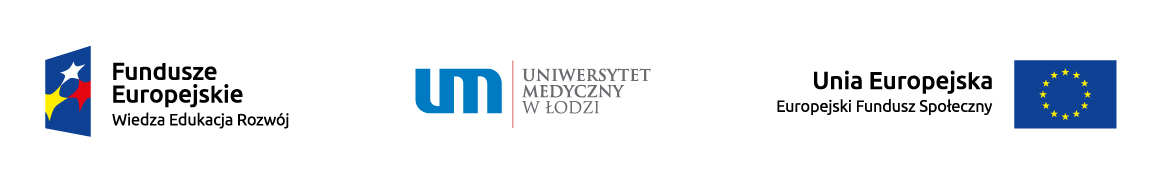 „Operacja - Integracja!" Zintegrowany Program Uniwersytetu Medycznego w Łodzi  POWR.03.05.00-00-Z065/17 współfinansowany z Unii Europejskiej w ramach Europejskiego Funduszu Społecznego Priorytet III. Szkolnictwo wyższe dla gospodarki i rozwoju.Działanie 3.5 Kompleksowe programy szkół wyższych.Nr sprawy: ZP/103/2021                                                                                  Załącznik nr 5 do SWZCase no: ZP/103/2021                                                                                       Appendix no. 5 to SWZPAKIET … / PART …LISTA PUBLIKACJI Z ZAKRESU EDUKACJI MEDYCZNEJ OBEJMUJĄCYCH TEMATYKĘ MODUŁU/List of publications in the field of medical education covering the subject of the moduleUWAGA: Wykonawca do każdego Pakietu, na który składa ofertę jest zobowiązany złożyć oddzielny zał. nr 5 do SWZ / NOTE: The Contractor is obliged to submit a separate Annex No. 5 for each Package for which they are submitting the offer.Lista publikacji z zakresu edukacji medycznej obejmujących tematykę modułu – zał. nr 5 do SWZ musi być podpisane kwalifikowanym podpisem elektronicznym lub podpisem zaufanym lub podpisem osobistym./List of publications in the field of medical education covering the subject of the module – Annex 5 to the SWZ must be signed with a qualified electronic signature or a trusted signature or a personal signature.Kwalifikowany podpis elektroniczny lub podpis zaufany lub podpis osobisty Wykonawcy./A qualified electronic signature or a trusted signature or a personal signature.L.P.Tytuł publikacji / Title of the publication1.2.3.4.5.6.7.8.9.10.